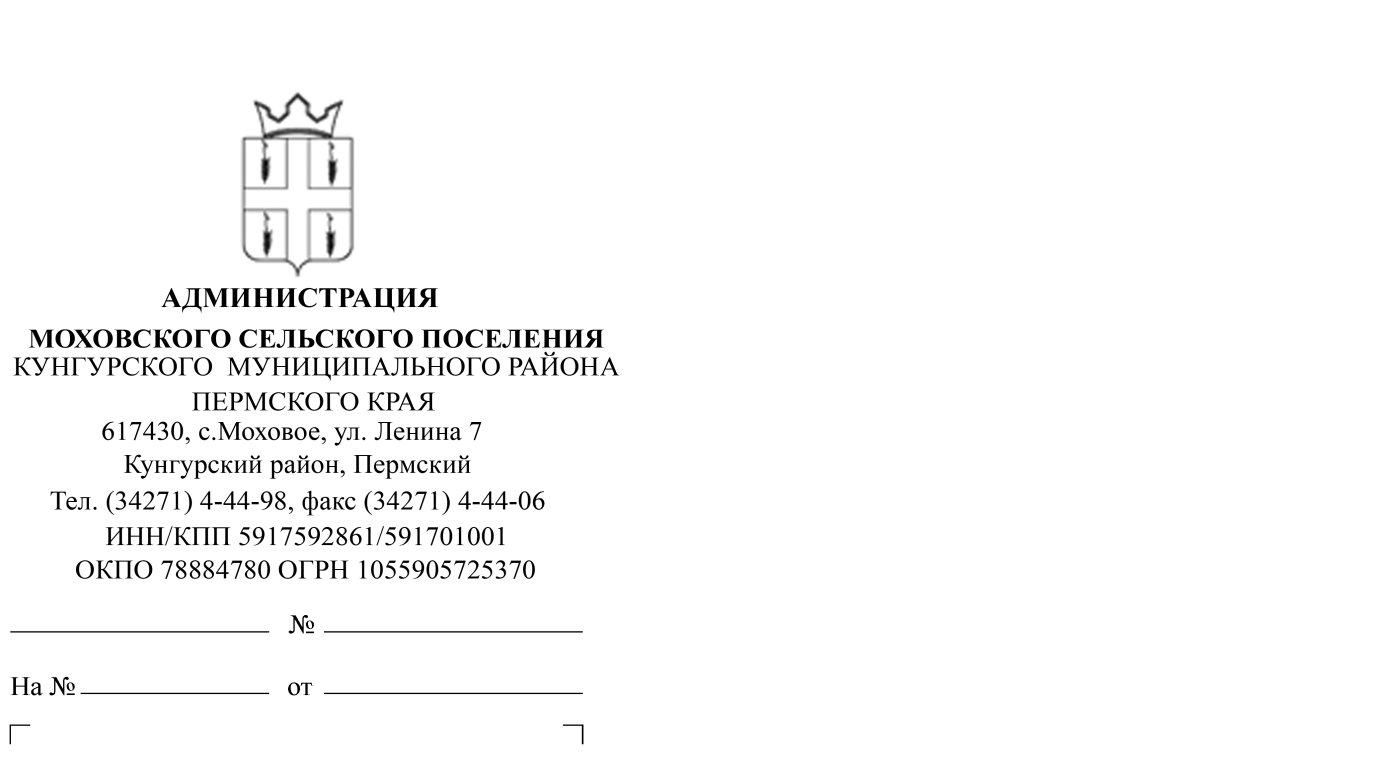 Опубликовать 20.05.2016 г. на официальном сайте администрации Моховского сельского поселения информацию о предоставлении земельных участков в собственность, согласно приложению 1.Глава Моховского сельского поселения                                                                                            В.Н. МальцевСеменовских С.С.,8(34271)4-45-13Приложение 1В соответствии со ст. 39.3, 39.6, 39.18 Земельного Кодекса РФ, администрация Моховского сельского поселения Кунгурского муниципального района (адрес: Пермский край, Кунгурский район, с. Моховое, ул. Ленина, д. 7, 2 этаж, кабинет ведущего специалиста по имуществу, землеустройству и градостроительству, приемные дни для ознакомления с материалами и подачи заявлений: понедельник, вторник, четверг, с 8:00 часов до 17:00 часов, обед с 12:00 до 13:00 часов) извещает население о предстоящем предоставлении в собственность земельных участков: с кадастровым № 59:24:1600101:93, категория: земли населенных пунктов, адрес: Пермский край, Кунгурский район, д. Липово, разрешенное использование: для ведения личного подсобного хозяйства, площадью 1610 кв.м.;с кадастровым № 59:24:1600101:331, категория: земли населенных пунктов, адрес: Пермский край, Кунгурский район, д. Липово, разрешенное использование: личное подсобное хозяйство, площадью 2500 кв.м.;с кадастровым № 59:24:1590101:208, категория: земли населенных пунктов, адрес: Пермский край, Кунгурский район, д. Кисели, ул. Полевая, д. 1а, разрешенное использование: личное подсобное хозяйство, площадью 1425 кв.м.;Граждане или крестьянские (фермерские) хозяйства, заинтересованные в предоставлении земельных участков, в течение тридцати дней соответственно со дня опубликования и размещения извещения могут подавать заявления о намерении участвовать в аукционе по продаже либо аренде таких земельных участков.О публикации информации о предоставлении в собственность земельных участков